Вариант 1Какие из перечисленных частот: 1 кГц, 3 кГц, 4 кГц, 8 кГц, 25 кГц, 28 кГц отсутствуют в спектре периодической последовательности прямоугольных импульсов с периодом повторения Т= 2 мс и длительностью τ = 0,5 мс? Ответ обосновать, построив спектр периодической последовательности прямоугольных импульсов. (1,5)Используя выражение для амплитудного спектра сигнала меандр, определить ширину спектра этого сигнала, в пределах которой содержится не менее 80% средней мощности сигнала. Период сигнала типа меандр равен Тп = 2 мкс. Сколько гармонических составляющих входит в найденный частотный интервал? (1,0)Задано аналитическое выражение амплитудно – модулированного сигнала  u(t) = 10 [1 + 0,2 cos (5*104t+π/6) + 0,4 cos (2*104t+π/4)] * cos(105t+π/3).Требуется:а) построить спектральную диаграмму амплитудно-модулированного колебания;б) определить ширину спектра амплитудно-модулированного колебания;в) определить среднюю мощность боковых составляющих, выделяющуюся на сопротивлении 1 Ом. (1,5)Найдите максимальное ωmax и минимальное ωmin значения мгновенной частоты ω(t) ЧМ – сигнала, который описывается следующим выражениеu(t) = Um [3 109t+2sin107t+π/6) . (0,5)Проходная вольтамперная характеристика биполярного транзистора в окрестности рабочей точки U0 описывается полиномом третьей степени ik= а0+ а1*(uб – U0)+ а2*(uб – U0)2+ а3*(uб – U0)3, мА,где а0 = 4,9 мА, а1 = 28,5 мА/В, а2 = 875 мА2/В2. и а3 = 10400 мА3/В3Переменная составляющая напряжения на базе транзистора - гармоническое колебаний с амплитудой Um = 50 мВ и частой f= 15 кГц. Выполнить спектральный анализ коллекторного тока транзистора и построить его спектр  (1,5) Вариант 2На вход приемника, настроенного на частоту f0 = 400 кГц, воздействует помеха в виде периодической последовательности прямоугольных импульсов с высотой импульсов Um = 20 мВ, следующих с периодом Тп = 50 мкс. Ширина полосы пропускания приемника равна 50 кГц. Определить возможность попадания в полосу пропускания приемника гармоник периодической последовательности импульсов при двух значениях скважности импульсов 2 и 10. (1,5)Используя выражение для амплитудного спектра сигнала меандр с периодом  Тп = 2 мкс, определить: суммарную среднюю мощность 7 первых гармонических составляющих спектра, относительную суммарную среднюю мощность 7 первых гармонических составляющих спектра, ширину спектра, образуемую этими составляющими. (1,0)Используя свойства интегрального преобразования Фурье, найти аналитическое выражение спектральной плотности сигнала u(t), изображенного на рисунке. Изобразить модуль спектральной плотности S(jf) этого сигнала. (3,0)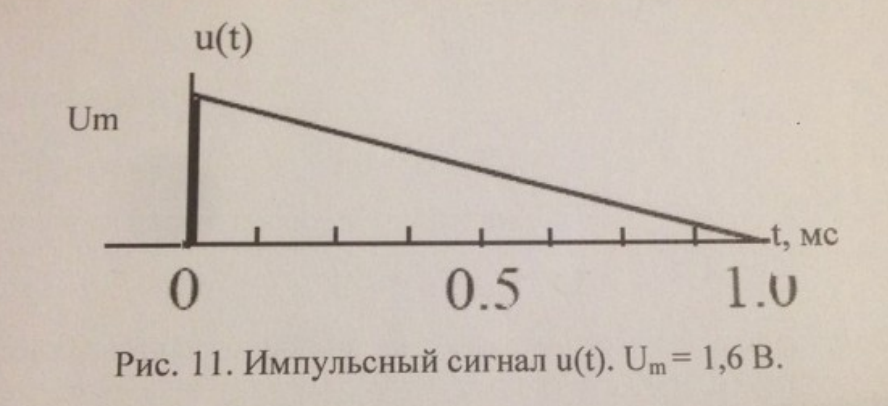 Задано амплитудно-модулированное колебание с модуляцией двумя синусоидальными сигналами. Частоты модулирующих сигналов F1 = 10 кГц и F2 = 50 кГц, их начальные фазы ψ1=3/2 и ψ2=/2, а коэффициенты модуляции M1 = 0,3 и M2 = 0,5. Значение несущей частоты f0 = 15 МГц, ее начальная фаза ϕ0 = 1200, а амплитуда несущей при отсутствии модуляции Um = 12 В. Требуется: а) записать аналитическое выражение амплитудно-модулированного колебания;б) определить среднюю мощность боковых составляющих, выделяющуюся на сопротивлении 1 Ом;в) определить ширину спектра амплитудно-модулированного колебания. (1,5)Однотональный ЧМ – сигнал имеет несущую частоту f0 =50 МГц и частоту модуляции Ω = 7 МГц. Вычислить в каких пределах [fmin, fmax] должна изменяться мгновенная частота этого колебания для того, чтобы индекс модуляции был равен 40. (0,5)Проходная вольтамперная характеристика биполярного транзистора в окрестности рабочей точки U0 описывается полиномом второй степени ik= а0+ а1*(uб – U0)+ а2*(uб – U0)2, мА,где а0 = 6,5 мА, а1 = 120 мА/В, а2 = 250 мА2/В2.Переменная составляющая напряжения на базе транзистора равна сумме двух гармонических колебаний с амплитудами Um1 = 30 мВ и Um2 = 10 мВ и частотами f1= 13 МГц и f2 = 6 МГц. Выполнить спектральный анализ коллекторного тока транзистора и построить его спектр  (1,5)